PLEASE SCROLL DOWN FOR ENGLISHKjære kollega,Fristen for å søke om studieplass i vårt masterprogram i Ibsen-studier er 1. mars for de som er i EØS.Som vi gjorde i fjor, sender vi vedlagt litt informasjon om masterprogrammet i Ibsen Studies, som tilbys ved Senter for Ibsen-studier ved Universitetet i Oslo. Dette er et tverrfaglig studieprogram som tar utgangspunkt i Henrik Ibsens forfatterskap og bruker det til å åpne opp større perspektiver innen litteraturvitenskap, teatervitenskap, kulturstudier, digital humaniora, filosofi m.m.Som du vil se på nettsiden vår, foregår undervisningen på engelsk, men dersom studenten kan norsk eller et annet skandinavisk språk, kan studenten velge å bruke det i skriftlige innleveringer, veiledningssamtaler, masteroppgaven, osv.  Masterprogrammet er derfor godt egnet for studenter med en bachelorgrad i nordisk. UiO tilbyr også kurs i norsk språk og kultur for studenter som ønsker det, og det er flere norskspråklige emner som kan inngå i studieprogrammet som valgfag. For mer informasjon, se vår video og programnettside:https://youtu.be/6QDhEDeui3o https://www.uio.no/english/studies/programmes/ibsen-master/index.htmlFint om du kan spre ordet om dette studieprogrammet blant aktuelle studenter ved institusjonen din. Søknadsfristen til studieåret 2022/2023 for studenter i EØS er allerede 1. mars. Og sist men ikke minst, er det kanskje verdt å minne om at studieprogrammet er – i likhet med all høyere utdanning i Norge – så å si gratis. 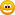 Dersom du har spørsmål, er det bare å ta kontakt. Du kan også gjerne like og dele vår Facebookside og YouTube-kanal med studentene:https://www.facebook.com/IbsenCentrehttps://www.youtube.com/channel/UCeSgK0pnm4c46_PScZzzusgPå vegne av Senter for Ibsen-studier ved Universitetet i Oslo, Liyang XiaIbsen Studies (master's 2-years) - University of Oslowww.uio.no